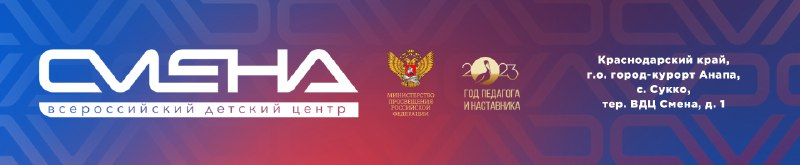 ПРЕСС-РЕЛИЗ                                                                                    05.07.2023 г. В «Смене» подготовят настоящих лидеровС 21 июня в детском центре «Смена» стартовала образовательная  программа «#МастерскаяЛидеров». В ней участвуют 249 подростков из 34 регионов России.Трехнедельная авторская программа раскрывает лидерские  качества ребят и поддерживает их социальные инициативы. Сменовцы учатся презентовать себя и свои задумки, собирать и вдохновлять команду, правильно организовывать коллектив, масштабировать идеи, эффективно взаимодействовать с окружающими, вырабатывать активную гражданскую позицию и брать на себя ответственность.«Программа успешно работает четвертый год и очень востребована. Раскрыть настоящего лидера в ребенке важно как для эффективной реализации способностей будущего специалиста, так и для пополнения рядов  руководителей страны. Причем не важно, развиты ли у подростка больше  творческие способности или технические, лидерские качества нужны всем. Благодаря уникальному опыту ВДЦ «Смена» программа получилась насыщенной и интересной. Помимо лидерских качеств, ребята  также развивают патриотизм и коммуникацию», –  отметил директор ВДЦ «Смена» Игорь Журавлев. Образовательные занятия и воспитательные мероприятия программы не только раскрывают лидерские и организаторские способности детей, но и способствуют общему развитию личности. Например, приобщают к труду и мотивируют вести здоровый образ жизни.«Мне очень нравится в «Смене». Образовательные занятия проходят весело, мы с ребятами узнаем много нового. Особенно запомнилось занятие про тайм-менеджмент, для меня очень полезное. К тому же я нашел много новых друзей, стал более открытым и общительным», – поделился впечатлениями участник программы «#МастерскаяЛидеров» Марк Михайлов из  Ростова-на-Дону.Участники программы побывают на занятиях по командообразованию, креативному и критическому мышлению, публичному выступлению, искусству самопрезентации, тайм-менеджменту и финансовой грамотности – ее основы преподали сотрудники Управления Федерального казначейства по Краснодарскому краю. Специалисты рассказали об истории российского казначейства, значении его деятельности для государства, федеральном бюджете, налогах, внебюджетных фондах, штрафах, о том, как опасно заменять духовные ценности материальными. Ребята подготовят персональные и командные проекты, которые представят в конце смены. Личные итоги подведут в конкурсной программе «Талантливая смена», групповые – на Фестивале проектных идей. Программа «#МастерскаяЛидеров» будет проходить в ВДЦ «Смена» до конца августа. Возраст участников – от 11 до 17 лет. Программа реализуется при поддержке Министерства просвещения РФ.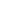 ФГБОУ ВДЦ «Смена» – круглогодичный детский центр, расположенный в с. Сукко Анапского района Краснодарского края. Он включает в себя пять детских образовательных лагерей («Лидер», «Профи», «Арт», «Профессиум», «Наставник»), на базе которых реализуется более 80 образовательных программ. В течение года в Центре проходит 16 смен, их участниками становятся свыше 16 000 ребят из всех регионов России. Профориентация, развитие soft skills, «умный отдых» детей, формирование успешной жизненной навигации – основные направления работы «Смены». С 2017 года здесь действует единственный в стране Всероссийский учебно-тренировочный центр профессионального мастерства и популяризации рабочих профессий, созданный по поручению президента РФ. Учредителями ВДЦ «Смена» являются правительство РФ, Министерство просвещения РФ. Дополнительную информацию можно получить в пресс-службе ВДЦ «Смена»: +7 (86133) 93-520 (доб. 246), press@smena.org. Официальный сайт: смена.дети.